Submit application before 26.01.2017 to the OC.Подача заявки в Оргкомитет не позднее 26.01.2017Tel. +79265735453E-Mail: biathlonkhimki2017@mail.ruDate/ Дата								Signature/ Подпись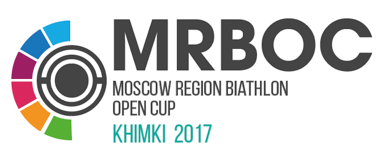 APPLICATION FOR TRANSPORT ЗАЯВКА НА ТРАНСПОРТF3CONTACT DETAILS / КОНТАКТНЫЕ ДАННЫЕCONTACT DETAILS / КОНТАКТНЫЕ ДАННЫЕCONTACT DETAILS / КОНТАКТНЫЕ ДАННЫЕCONTACT DETAILS / КОНТАКТНЫЕ ДАННЫЕNATIONAL FEDERATION / НАЦИОНАЛЬНАЯ ФЕДЕРАЦИЯCONTACT PERSON/ КОНТАКТНОЕ ЛИЦОZIP-CODE, STATE/ ИНДЕКС, СТРАНАPHONE/ ТЕЛЕФОНCITY/ ГОРОДFAX/ ФАКСSTREET/ УЛИЦАE-MAILFROM/ ОТКУДАTO/ КУДАDATE/ ДАТАARRIVAL TIME/ ВРЕМЯ ПРИБЫТИЯFLIGHT №/ № АВИАРЕЙСАTRAIN №/ № ПОЕЗДАNUMBER OF PERSONS/ КОЛИЧЕСТВО ЧЕЛОВЕКLUGGAGE TOTAL WEIGHT/ ОБЩИЙ ВЕС БАГАЖАNUMBER OF SKI BAGS/ КОЛИЧЕСТВО ЛЫЖНЫХ ЧЕХЛОВ